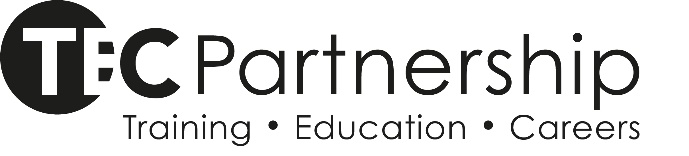 Application for Programme Proposal Approval (HE05B)1Faculty2Title of Programme3Award (e.g. FdA, BA, etc)4Contained Award  Certificate of HE for successful completion of 120 credits at Level 45Name of Programme Leader6Total number of credits7Mode of Study (full and/or part-time)8Duration (total number of years)9Number of weeks per academic year10Location of delivery Grimsby Institute  / Scarborough TEC / Skegness TEC / East Riding College11Accrediting Professional / Statutory Body (if applicable)12Proposed entry requirements (including (CEFR) level)13Intended date of first intake14Number of planned intakes per year15Relevant subject benchmark group(s) and National Occupational Standards (where applicable)16Source of funding 17Proposed tuition fee 18Expected student numbers per intake (for first five years) show for each year19Minimum number to enable programme to start 20Aims of the programme and distinctive features/fit with existing provision21Summary of resource requirements22Programme Learning Outcomes Upon successful completion of this programme a student will be able to...Programme Learning Outcomes Upon successful completion of this programme a student will be able to...Within the Programme Learning Outcomes there must be examples of the following knowledge/skill sets:Knowledge and understandingIntellectual skillsPractical skillsTransferable skillsWithin the Programme Learning Outcomes there must be examples of the following knowledge/skill sets:Knowledge and understandingIntellectual skillsPractical skillsTransferable skillsWithin the Programme Learning Outcomes there must be examples of the following knowledge/skill sets:Knowledge and understandingIntellectual skillsPractical skillsTransferable skillsProgramme Learning OutcomeSubject Benchmark Reference12345678910111223Outline programme structure (indicative modules within each stage) (include full time and part time structure)Outline programme structure (indicative modules within each stage) (include full time and part time structure)Outline programme structure (indicative modules within each stage) (include full time and part time structure)Outline programme structure (indicative modules within each stage) (include full time and part time structure)Outline programme structure (indicative modules within each stage) (include full time and part time structure)ModuleModuleCore/OptionCreditsLevelDeliveryS1/S2/S1&2C/O204S1C204S2C204S1&224Independent Stakeholder details involved with the programme25How has the independent stakeholder been involved in the programme development and how will they going forward?26Please note any variances from the standard TEC Partnership academic regulations for Degrees awarded by TEC Partnership27Has a potential external examiner been identified? (include name and address)28Provide the name and contact details (including email address) of at least one academic recognised in the subject(s) in which the programme is based. This must not be a current or recent external examiner. This information should be used to obtain an external independent view of the appropriateness of the academic standards of the programme. A programme cannot be approved without independent externality.The draft programme specification must be sent to the independent external for comment within one month of the planning permission committee.29Have CVs of all staff who will deliver the programme been attached?30Programme Leader31Associate Principal (or equivalent)